Departamento de Instalaciones Sanitarias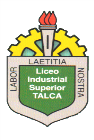                   Liceo Industrial Superior Talca EVALUACIÓN FORMATIVA  DE EXPLORACION VOCACIONAL  1°  MEDIO JUNIO  2020 INSTALACIONES SANITARIASPROFESOR: HÉCTOR BARRÍA QUIROZ – SAMUEL MUÑOZ     CORREO Y TELEFONO  PARA ENVIAR EVALUACIÓN   hbqsanitarias@gmail.com  O AL  FONO  WHATSAPP   +569 84470288 USANDO FOTOGRAFIAOBJETIVO: -RECONOCER IMPORTANCIA DEL AGUA.-COMPRENDER PROCESO DE UNION DEL PVCCONTENIDOS: -EL AGUA UN VITAL ELEMENTO, CARACTERISTICAS Y 3 ESTADOS-PROCEDIMENTO DE UNION DE PVC Y SUS  CARACTERISTICAS INSTRUCCIONES: LA SIGUIENTE EVALUACION  FORMATIVA  PRETENDER MEDIR CUAL ES TU APRENDIZAJE EN RELACION A  ESTAS MATERIAS, NO LLEVA CALIFICACIÓN. CONSTA DE  39    PTS PARA OBTENER APROBACIÓN DEBE TENER  22  PTS COMO MÍNIMO.I) ITEM, RESPUESTA DIRECTA. LEE ATENTAMENTE CADA PREGUNTA  Y EN ALGUNOS CASOS TENEMOS FRASES PARA  CONTEXTUALIZAR LA PREGUNTA Y TU RESPUESTA, RESPONDE CON LETRA CLARA Y PUEDES ENVIAR UNA FOTOGRAFIA CON TUS RESPUESTAS AL WHATSAPP INDICADO, CON ESTO PODREMOS APOYAR TU  RETROALIMENTACION INMEDIATA Y PROMOCION CUANDO VOLVAMOS A CLASES PRESENCIALES.1- SUPONIENDO QUE EL CAMBIO CLIMATICO ELEVA LA TEMPERATURA DE LA ANTARTICA A NIVELES  NUNCA ANTES VISTOS ¿ QUE CREES QUE PODRIA PASAR EN EL MUNDO?. FUNDAMENTA TU RESPUESTA. 7 PTS CONSIDERA EL SIGUIENTE ESCENARIO HIPOTETICO.ZONA CENTRAL DE CHILE, AÑO 2050, DESPUES DE UNA PROLONGADA SEQUIA DE 30 AÑOS, EL DESIERTO AVANZO  HASTA  LA OCTAVA REGION, Y LA POBLACION SE HA DESPLAZADO MAS AL SUR EN BUSCA DE AGUA PARA SUBSISTIR. EN BASE A ESTE PARRAFO CONTESTA.2 ¿ COMO PODRIAS RELACIONAR ESA REALIDAD DESCRITA CON LAS ACCIONES QUE TENEMOS HOY COMO SOCIEDAD .10 PTS3 -SUPONIENDO QUE DEBES RELAIZAR UNA REPARACION  EN UNA CAÑERIA DE PVC HIDRAULICO( AGUA FRIA) EN EL  JARDIN DE TU CASA. INDICA CON TUS PALABRAS LA SECUENCIA LOGICA DE TRABAJO PARA REALIZAR ESA  REPARACION. 10 PTS4-USANDO COMO EJEMPLO LA REPARACION ANTES MENCIONADA,  INDICA CUAL ES PASO MAS IMPORTANTE DEL PROCEDIMIENTO DE UNION EN PVC… ¿Por qué? 7 PTS5- QUE ELEMENTOS DE PROTECCION PERSONAL USARIAS PARA LA EJECUCION DEL TRABAJO DE REPARACION  ANTES MENCIONADO 5 PTSGRACIAS POR RESPONDER, ESTA ES LA BASE PARA PODER APOYAR TU TRABAJO EN EL HOGAR.NOMBRECURSO 1° FFECHA